Workplace Learning RecordVCE VET Business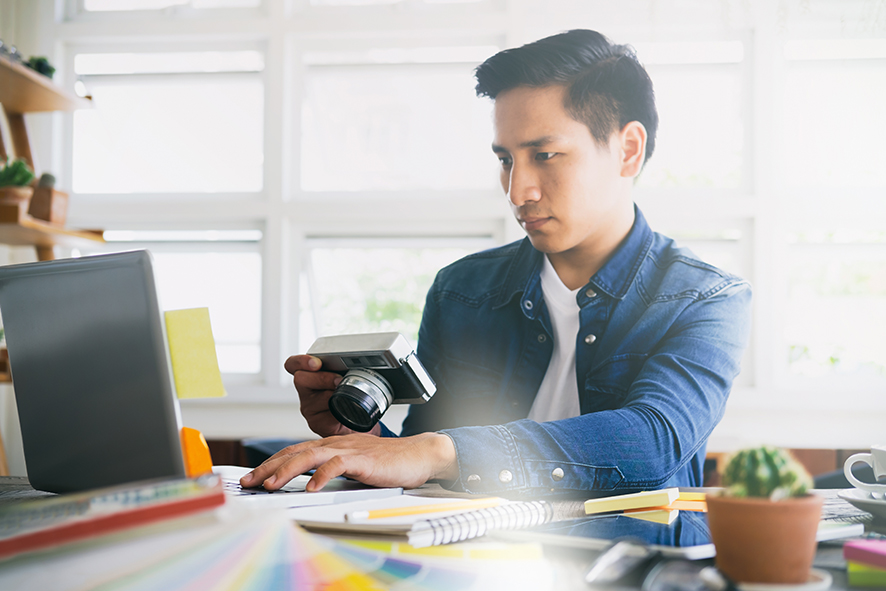 Student name:	Modification history Authorised and published by the Victorian Curriculum and Assessment Authority
Level 7, 2 Lonsdale Street
Melbourne VIC 3000© Victorian Curriculum and Assessment Authority 2022No part of this publication may be reproduced except as specified under the Copyright Act 1968 or by permission from the VCAA. Excepting third-party elements, schools may use this resource in accordance with the VCAA educational allowance. For more information go to: www.vcaa.vic.edu.au/Footer/Pages/Copyright.aspx. The VCAA provides the only official, up-to-date versions of VCAA publications. Details of updates can be found on the VCAA website: www.vcaa.vic.edu.au.This publication may contain copyright material belonging to a third party. Every effort has been made to contact all copyright owners. If you believe that material in this publication is an infringement of your copyright, please email the Copyright Officer: vcaa.copyright@education.vic.gov.auCopyright in materials appearing at any sites linked to this document rests with the copyright owner/s of those materials, subject to the Copyright Act. The VCAA recommends you refer to copyright statements at linked sites before using such materials.The VCAA logo is a registered trademark of the Victorian Curriculum and Assessment Authority.SWL RecognitionStructured Workplace Learning (SWL) recognition provides you with the opportunity to gain credit into your VCE or VCAL for undertaking SWL that matches your VCE VET program.To receive recognition and credit, you will be required to reflect on your experience in the workplace and how this relates to your VET course. Your reflections are to be recorded in the three sections of this Workplace Learning Record (WLR).About this workplace learning recordThis WLR helps you gather evidence for assessment and is part of the requirement for obtaining SWL recognition.To be eligible for one unit of credit towards your VCE or VCAL, you must:be enrolled in a minimum of 180 nominal hours of units of competency (UoCs) from the BSB30120 Certificate III in Businessundertake a minimum of 80 hours (equivalent to 10 days of work) in a business industry placementreflect on a minimum of six UoCs from your program including the WHS UoC (BSBWHS311 - see page 9).VCE VET BusinessBSB30120 / Certificate III in BusinessThe VCE VET Business program is drawn from a national training package / Victorian accredited curriculum and offers portable qualifications / a portable qualification which are / is recognised throughout Australia. These / This qualifications / qualification provide / provides students with a broad range of knowledge and skills to pursue a career or further training in related industry or industries.Lorem ipsum dolor sit amet BSB30120 Certificate III in Business introduces the learner to skills and knowledge, including: List of possible skills / knowledgeBSB30120 Certificate III in Business provides students with a pathway to several career pathways including: List of possible careersLorem ipsum dolor sit amet Workplace Learning RecordThe WLR is divided into three sections.Section 1: Learner profileSection 2: Learning about VET UoCs in the workplaceSection 3: Post-placement reflectionsPlease complete the details of your workplace.Section 1: Learner profileComplete the learner profile and discuss this with your host employer on or before your first day of placement.Section 2: Learning about VET units of competency in the workplaceThis WLR contains three key questions per UoC designed to draw out related experiences you may be exposed to in a workplace.This does not cover all the elements or performance criteria within the units and is not designed as a UoC assessment tool.You should comment on the UoCs you have experienced in the workplace and reflect on actual observations or activities that you have been exposed to. Your observations will:reinforce the training you have undertakenidentify differences in practice or equipmentidentify areas requiring further training or practical experience.You are encouraged to take photos and/or video where appropriate to showcase learning in the workplace. Evidence you collect can include:observationsdescriptions of activities and tasksconversations with employers and other staffparticipation in meetingsworkplace documentsresearch in the workplacephotos of equipment/processes/eventsvideo of workplace activities.Note: please speak to your host employer before taking photos or video. Do not use the names or details of any clients / stakeholders external to the organisation / other. This record does not require identifying actual people or events, as this may breach confidentiality.Program outlineBSB30120 Certificate III in BusinessUoCs included in this program are listed below. There are compulsory UoCs, along with a selection of electives. You can make a note of any UoC that relates to your experiences in the workplace. Indicate the year you are undertaking each UoC.List any other units you are undertaking and include comments regarding additional units on page 34. VCE VET units of competencyBSBWHS311 Assist with maintaining workplace safetyThis unit describes the skills and knowledge required to assist with implementing and monitoring an organisations work health and safety (WHS) policies, procedures and programs as part of a small work team. BSBCRT311 Apply critical thinking skills in a team environmentThis unit describes the skills and knowledge required to apply critical thinking skills to generate solutions to workplace problems in a team environment.BSBINS302 Organise workplace informationThis unit describes the skills and knowledge required to receive, collect, organize and apply workplace information in the context of an organisation’s work processes, record management and knowledge management systems.BSBOPS304 Deliver and monitor a service to customersThis unit describes the skills and knowledge required to identify customer needs, deliver and monitor customer service and identify improvements in the provision of customer service.BSBPEF201 Support personal wellbeing in the workplaceThis unit describes the skills and knowledge required to advocate for and feel empowered about personal wellbeing in the workplace. It involves developing and applying basic knowledge of factors that may influence wellbeing, both positively and negatively.BSBPEF301 Organise personal work prioritiesThis unit describes the skills and knowledge required to organise personal work schedules, to monitor and obtain feedback on work performance and to maintain required levels of competence. BSBSUS211 Participate in sustainable work practicesThis unit describes the skills and knowledge required to measure, support and find opportunities to improve the sustainability of work practices. BSBTEC301 Design and produce business documentsThis unit describes the skills and knowledge required to design and produce various business documents.. It includes selecting and using a range of functions on a variety of computer applications.BSBTWK301 Use inclusive work practicesThis unit describes the skills and knowledge required to recognise and interact productively with diverse groups of individuals in the workplace.  It covers responding to and working effectively with individual differences that might be encountered during the course of work.BSBXCM301 Engage in workplace communicationThis unit describes the skills and knowledge required to communicate (through written, oral and nonverbal form) in the workplace within an industry. This unit applies to most workers, but focuses on communication skills required for workers with limitedBSBESB302 Develop and present business proposalsThis unit describes the skills and knowledge required to research the viability of ideas for business opportunities and develop and present proposals for viable options in formats suiting a range of stakeholders.BSBFIN301 Process financial transactionsThis unit describes the skills and knowledge to prepare, process and maintain financial transactions and to reconcile outstanding accounts.BSBLDR301 Support effective workplace relationshipsThis unit describes the skills and knowledge required to effectively encourage and support a learning environment. Particular emphasis is on participation in processes to facilitate and promote learning and to monitor and improve learning performance.BSBOPS301 Maintain business resourcesThis unit describes the skills and knowledge required to determine, administer and maintain resources and equipment to complete a variety of tasks.BSBOPS303 Organise schedulesThis unit describes the skills and knowledge required to manage appointments and diaries for personnel within an organisation. It involves using manual and electronic diaries, schedules and other appointment systems.BSBOPS305 Process customer complaintsThis unit describes skills and knowledge required to handle formal and informal negative feedback and complaints from customers.BSBPEF302 Develop self-awarenessThe  unit describes the skills and knowledge required  to improve self-reliance to confidently perform work tasks within the scope of own responsibility. It involves reflecting on personal development and acquiring knowledge of personal strengths and weaknesses through feedback from others. It also involves the development of goals and plans to improve workplace performance.BSBPUR301 Purchase goods and servicesThis unit describes the skills and knowledge required to determine purchasing requirements and make and receive purchases.BSBSTR301 Contribute to continuous improvementThis unit describes the skills and knowledge required to support the continuous improvement in an organisation. Particular emphasis is on actively encouraging teams to participate in the process, monitoring and reporting on specified outcomes and supporting opportunities for further improvements.BSBTEC302 Design and produce spreadsheetsThis unit describes the skills and knowledge required to develop spreadsheets through the use of spreadsheet applications.BSBTEC303 Create electronic presentationsThis unit describes the skills and knowledge required to design and produce electronic presentations using various applications and platforms.BSBTEC404 Use digital technologies to collaborate in a work environmentThis unit describes the skills and knowledge required to understand the fundamentals of using digital technologies to complete work tasks more efficiently and effectively.BSBWRT311 Write simple documentsThis unit describes the skills and knowledge required to plan, draft and finalise a basic document. It applies to individuals who apply a broad range of competencies in various work contexts and may exercise some discretion and judgement to produce a range of workplace documentation.BSBXTW301 Work in a teamThis unit describes the skills and knowledge required to work effectively as part of permanent or project based teams in a workplace within an industry. SIRXMKT001 Support marketing and promotional activitiesThis unit describes the skills and knowledge required to support the implementation of marketing and promotional activities.This unit applies to individuals working in frontline sales roles in a diverse range of industry sectors and business contacts.Comments/observations on any other unit(s) of competency not listedSection 3: Student post-placement reflectionEmployability skills are a set of eight skills we use every day in the workplace.CommunicationTeamworkProblem solvingSelf-managementPlanning and organisingTechnologyLearningInitiative and enterpriseWhen you are on work placement, you will be using employability skills in many ways.This record will assist you when applying for jobs and in interviews. The skills you are developing may be transferred to a range of occupations. Assessment of SWL recognition is based on a discussion of each of the sections from this booklet with a school representative.In Section 3, identify the employability skills you have used and how you have demonstrated them in the workplace. Identify how the skills you have acquired and used during your 80 hours of SWL might assist you in the future.List of employability skillsHow did you demonstrate communication skills? For example, by listening and understanding, speaking clearly and directly, or reading and writing.How did you demonstrate teamwork? For example, by working as part of a team or sharing ideas and resources with co-workers.How did you demonstrate problem solving? For example, by identifying problems or developing solutions to workplace issues.How did you demonstrate self-management? For example, by taking responsibility, managing time and tasks effectively, monitoring your own performance or having the ability to work unsupervised.How did you demonstrate planning and organising? For example, by time management, setting priorities, making decisions, setting goals, collecting, or analysing and organising information.How did you demonstrate the use of technology? For example, by being prepared to use a range of technology systems, IT skills (typing or data entry), or being able to learn new skills from the technology used in this industry.How did you demonstrate learning? For example, by being willing to learn new things, being open to new ideas or adapting to change.How did you demonstrate initiative and enterprise? For example, being creative, adapting to new situations, turning ideas into actions, coming up with a variety of options.Summary of industry learningAt the conclusion of your SWL for this VET Qualification, think about the experiences you have had in the workplace, your reflection of learning against the UoCs and the employability skills you have developed.How will these learnings assist you in your pathway to employment or further training in this industry?Student declarationI confirm that I have undertaken work placement with:I have completed the reflections and evidence submitted in this WLR and they are from my own experiences.Signed (Student) 	Name (Block letters) 	Date 	VersionStatusRelease DateComments1.0CurrentMay 2022Original documentEmployer/Company/BusinessSupervisor nameContact phone numberEmployer/Company/BusinessSupervisor nameContact phone numberEmployer/Company/BusinessSupervisor nameContact phone numberNameSchool Phone numberEmailExplain why you decided to undertake this VET course?Explain why you decided to undertake this VET course?List the other subjects that you are undertaking.List the other subjects that you are undertaking.Explain why you have chosen this overall program. Explain why you have chosen this overall program. Outline what interests you about the industry.Outline what interests you about the industry.What is your planned career path or future career aspiration? What is your planned career path or future career aspiration? Describe any workplace skills you have developed through previous work experience, SWL or part time employment.Describe any workplace skills you have developed through previous work experience, SWL or part time employment.How have you developed these skills? How have you developed these skills? Unit codeUnit of CompetencyNominal HoursYearPageWork, Health and Safety UnitsWork, Health and Safety UnitsWork, Health and Safety UnitsWork, Health and Safety UnitsWork, Health and Safety UnitsBSBWHS311Assist with maintaining workplace safety409CompulsoryCompulsoryCompulsoryCompulsoryCompulsoryBSBCRT311Apply critical thinking skills in a team environment4010BSBINS302Organise workplace information3011BSBOPS304Deliver and monitor a service to customers3512BSBPEF201Support personal wellbeing in the workplace5013BSBPEF301Organise personal work priorities3014BSBSUS211Participate in sustainable work practices2015BSBTEC301Design and produce business documents8016BSBTWK301Use inclusive work practices3017BSBXCM301Engage in workplace communication4018ElectivesElectivesElectivesElectivesElectivesBSBESB302Develop and present business proposals3019BSBFIN301Process financial transactions3020BSBLDR301Support effective workplace relationships4021BSBOPS301Maintain business resources1522BSBOPS303Organise schedules1523BSBOPS305Process customer complaints3024BSBPEF302Develop self-awareness3025BSBPUR301Purchase goods and services6026BSBSTR301Contribute to continuous improvement4027BSBTEC302Design and produce spreadsheets3528BSBTEC303Create electronic presentations2029BSBTEC404Use digital technologies to collaborate in a work environment5030BSBWRT311Write simple documents3031BSBXTW301Work in a team4032SIRXMKT001Support marketing and promotional activities3033Respond to the followingComments/observationsWhat WHS requirements affect the work team within the organisation?How are WHS issues reported in the organisation?What training and opportunities are provided to assist staff develop WHS competence?Respond to the followingComments/observationsHow are workplace problems/issues and challenges communicated to staff?How does the organisation develop solutions and ideas for problems, within the team?How are stakeholders involved in workplace problems?Respond to the followingComments/observationsWhat interpersonal skills did you use to access information from teams or individuals?How was information distributed to stakeholders?What workplace policies and procedures did you observe, that related to workplace information?Respond to the followingComments/observationsDescribe the communication skills used by others in the workplace to provide information and advice to customers.How did the workplace respond to customer feedback?Describe the organisations' policy for handling customer complaints?Respond to the followingComments/observationsWhat workplace factors can impact on a persons wellbeing?What resources are available within the organisation for addressing/ supporting wellbeing?What style of communication and method of communication is appropriate when talking to your supervisor about wellbeing?Respond to the followingComments/observationsHow did you organise your workload tasks?How did you seek feedback on your performance during your placement?What new skills did you learn during your placement?Respond to the followingComments/observationsDescribe the workplace environmental and resource efficiency issues you observed?What environmental regulations was the workplace required to comply with?How could the workplace improve environmental practices and resource efficiency?Respond to the followingComments/observationsWhat technology and software applications were used in the workplace to produce business documents?How were business documents stored in the workplace?List three functions and features of computer applications that you used in the production of business documents, in the workplace.Respond to the followingComments/observationsIn the workplace, what organisational policies and procedures related to inclusive work practices?How do staff demonstrate inclusive work practices?In your observation, how is workplace diversity valued?Respond to the followingComments/observationsWhat communication methods were commonly used at your workplace?Whilst at the workplace what common communication challenges did you observe?List three workplace policies relevant to workplace communication?Respond to the followingComments/observationsHow does the organisation communicate with stakeholders about project / business opportunities?What technology does the organisation use to develop a business proposal?How does the organisation present a business proposal to stakeholders?Respond to the followingComments/observationsWhat types of financial records did you observe or prepare, in your workplace?What technology was used to maintain the financial records in the workplace?In your observations, how did the workplace report or follow up outstanding accounts?Respond to the followingComments/observationsWhat types of learning opportunities were available for individuals?In your observations, how did individuals develop their workplace knowledge, skills and attitudes?In the workplace, how was individual performance monitored?Respond to the followingComments/observationsHow were resource shortages monitored in the workplace?  E.g. StationeryWhat was the organisations’ procedure for maintenance of resources? E.g. computers and / or screensWhat process was used to store resources in the workplace?Respond to the followingComments/observationsHow are personal diaries, calendars and schedules organised at the workplace?Name three features of scheduling software?What are two benefits of using scheduling software?Respond to the followingComments/observationsWhat were the workplace procedures for responding to a customer complaint?How did the workplace document customer complaints?What specific communication skills were required for handling a customer complaint?Respond to the followingComments/observationsWhat are three attitudes and values demonstrated in the workplace?What are three personal strengths of the staff working in the workplace?What are two benefits of practicing self-awareness?Respond to the followingComments/observationsWhat records are kept in relation to purchasing goodsHow were goods and services received and checked in the organisation?What was the process for ordering goods and services within the organisation?Respond to the followingComments/observationsWhat technology was used to monitor a teams progress and improvements at your workplace?How were the organisation’s continuous improvement processes communicated to staff?What were some barriers to continuous improvement in the workplace?Respond to the followingComments/observationsIn your observations what does the organisation use spreadsheets for?What are three features of spreadsheet applications?What resources are available to assist staff with using spreadsheet applications?Respond to the followingComments/observationsWhat applications/ platforms were used to produce presentations, in the workplace?Give an example of two application features used in presentations prepared by the workplace?In your observation, how were presentations stored in the workplace?Respond to the followingComments/observationsIn your workplace name three digital technologies used by staff?How do staff in the workplace use digital technologies to collaborate?What information is available to staff about digital technologies??Respond to the followingComments/observationsWhat was the process within the organisation for seeking feedback on draft documents?Name three methods of written communication used with the workplace.What was the communication practice and protocols within the organisation for formatting documents?Respond to the followingComments/observationsDescribe the role and task requirements of a team within the organisation.How did the team share knowledge, ideas and problems with one another?How did the team collaborate with a remote team member?Respond to the followingComments/observationsWhat marketing and promotional activities were delivered within the organisation?  (These could be upcoming or ongoing activities.)How were marketing and promotional activities communicated to customers/stakeholders?How were the marketing and promotional activities supported within the organisation?Unit(s)Comments/observationsEmployer/Company/Business nameTotal hours of placementTOTAL